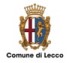 DOMANDA DI NOMINA A COMMISSARIO DELLA COMMISSIONE PER IL PAESAGGIO DEL COMUNE DI LECCO in qualità di libero professionista, ovvero di dipendente presso il seguente ente: _________________________________________________________________________ Telefono ____________________________PEC____________ CHIEDE di essere nominato come componente della Commissione per il Paesaggio del Comune di Lecco, da istituirsi ai sensi dell’art. 81 della L.R. 12/2005 DICHIARA Ai sensi e per gli effetti di cui al D.P.R. 445/2000, art. 47 e con le modalità di cui all’art. 38: a) Di essere in possesso dei requisiti previsti dalla Delibera di Giunta Regionale n. XI/4348 del 22 febbraio 2021, ed in particolare: () di essere laureato in __________________________________ con esperienza almeno triennale nell’ambito della tutela e valorizzazione dei beni paesaggistici, maturata come pubblico dipendente; () di essere laureato in __________________________________ con esperienza almeno triennale nell’ambito della tutela e valorizzazione dei beni paesaggistici, maturata come libero professionista; () di essere in possesso di diploma di ______________________________ con qualificata esperienza almeno quinquennale nell’ambito della tutela e valorizzazione dei beni paesaggistici, maturata come pubblico dipendente; () di essere in possesso di diploma di ______________________________con qualificata esperienza almeno quinquennale nell’ambito della tutela e valorizzazione dei beni paesaggistici, maturata come libero professionista; che quanto contenuto nell’allegato curriculum professionale corrisponde a verità; per quanto attiene le cause di incompatibilità indicate nell’avviso: () di non rientrare in nessuna delle cause di incompatibilità; () 	di 	rientrare 	nella/e 	seguente/i 	causa/e 	di 	incompatibilità _________________________________________________________________ ma di impegnarsi a rimuoverla/e entro dieci giorni dalla comunicazione di nomina a Commissario; di obbligarsi a non a partecipare ai lavori della commissione quando all’ordine del giorno sia prevista la trattazione di progetti firmati dal sottoscritto o comunque per i quali vi sia un interesse diretto. Tale obbligo sussiste anche nelle ipotesi in cui le istanze siano inoltrate da parenti o affini al quarto grado del componente, dal coniuge o da altri professionisti che operano nello studio professionale o associati; di non aver riportato condanne penali con sentenza definitiva, con particolare riferimento a quelli attinenti l’esercizio della professione; di avere preso visione del Regolamento Comunale per l’istituzione e la disciplina della commissione per il paesaggio comunale ai sensi dell’art. 81, comma 1 della legge regionale 12/2005; di autorizzare l’elaborazione dei propri dati personali per lo svolgimento del procedimento di selezione indicato in oggetto, ai sensi e per gli effetti di quanto dispone il Regolamento UE/2016/679 (GDPR) e del Codice della Privacy; Consapevole delle conseguenze penali richiamate all’art. 76 del DPR 445/2000 derivanti dal conferimento di dichiarazioni non veritiere, ALLEGA: ✔ Curriculum professionale sottoscritto dal quale risulta il profilo professionale del candidato, i titoli e le esperienze; ✔ Copia del documento d’identità. DATA_________________ FIRMA__________________  il/la sottoscritto/a nato/a a il residente a via titolo di studio professione iscritto all’Ordine / Collegio n. 